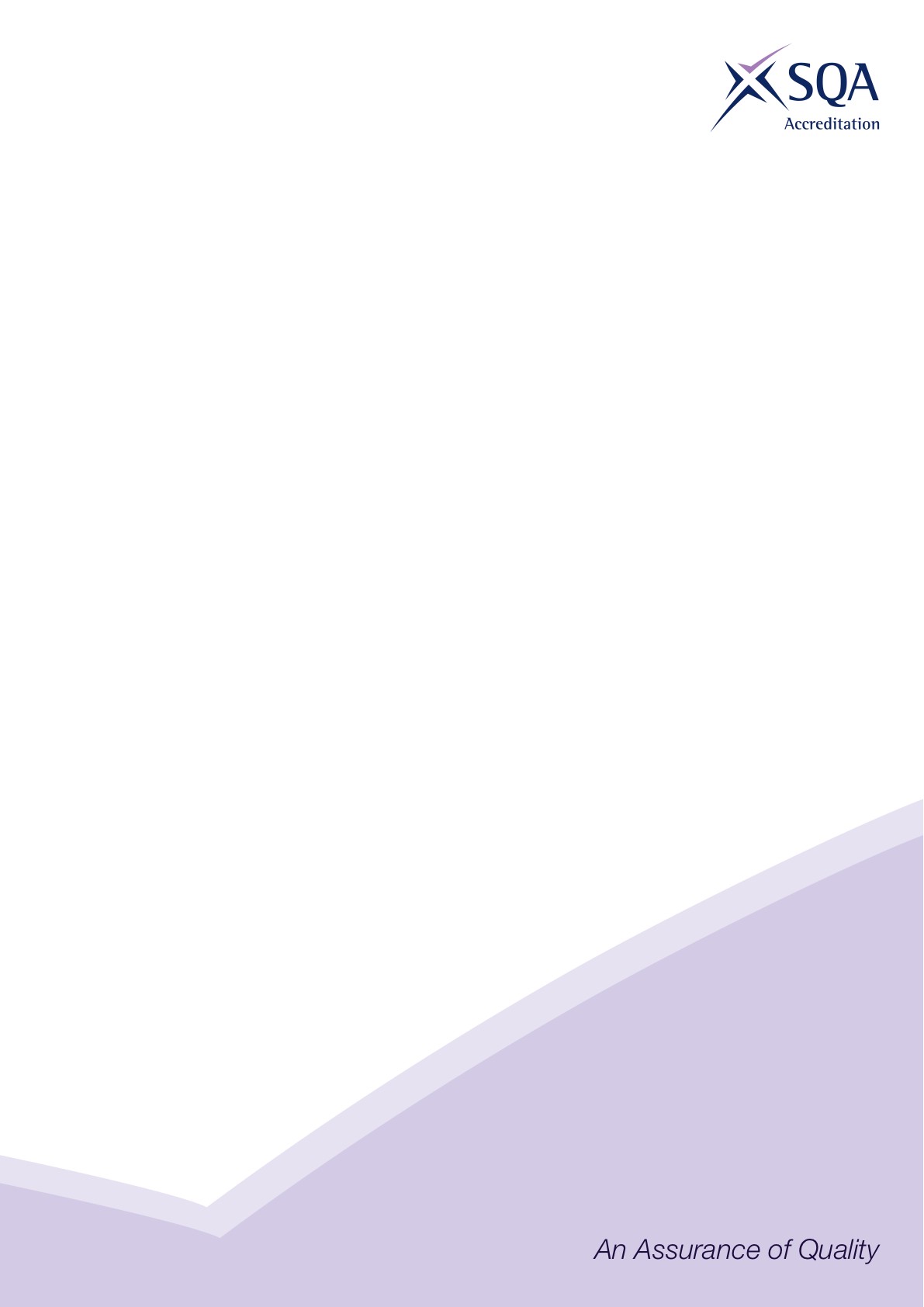 Core Skills SignpostingIntroductionCore Skills signposting indicates if there are opportunities within units to develop Core Skills in the workplace to a specified SCQF level. The signposting document should also acknowledge where there are no opportunities to develop Core Skills. This signposting can be used by providers and assessors to plan the development and assessment of Core Skills.The five Core Skills are:  Communication  Information and Communication Technology  Numeracy  Problem Solving  Working with Others Core Skills SignpostingFooter – all numbers refer to SCQF level – any blanks indicate no opportunitySectorEnergy and UtilitiesQualification Title(s)SVQ in Network Construction Operations (Water) - Repair and Maintenance at SCQF Level 5Developed byEnergy and Utility SkillsApproved by ACG17 April 2019Version 1SVQ in Network Construction Operations (Water) - Repair and Maintenance at SCQF Level 5SVQ in Network Construction Operations (Water) - Repair and Maintenance at SCQF Level 5SVQ in Network Construction Operations (Water) - Repair and Maintenance at SCQF Level 5SVQ in Network Construction Operations (Water) - Repair and Maintenance at SCQF Level 5SVQ in Network Construction Operations (Water) - Repair and Maintenance at SCQF Level 5SVQ in Network Construction Operations (Water) - Repair and Maintenance at SCQF Level 5SVQ in Network Construction Operations (Water) - Repair and Maintenance at SCQF Level 5URNUnit titleCommunicationICTNumeracyProblem SolvingWorking with OthersEUSMUNC3Work with other people in the utilities sector445EUSMUNC4Work in an efficient and effective way in the utilities sector4343EUSMUNC5Determine and manage equipment for safe working on sites43EUSMUNC6Locate and avoid supply apparatus for utilities network construction44EUSMUNC7Excavate and maintain holes and trenches for utilities network construction33EUSMUNC8Reinstate excavation and pavement surfaces after network construction operations33EUSMUNC9Operate powered tools, equipment and small mobile plant for utilities network construction33EUSMUNC10Maintain a safe and secure working environment in utilities network construction43EUSWNC5Set out, operate and remove signing, lighting and guarding for highways work33EUSWNC9aInstall engineering products or assets for water network construction (Water Services up to 50 mm NB (63 mm PE))434EUSWNC9cInstall engineering products or assets for water network construction (from 150mm NB (180mm PE) to 300mm NB (315mm PE))434EUSWNC9dInstall engineering products or assets for water  network construction (above 300mm NB (315mm  PE))434EUSWNC10Restore water network components to operational condition43EUSWNC11Joint materials by electrofusion processes on water networks43EUSWNC12Joint materials by mechanical means on water networks43EUSWNC13aJoint materials by butt fusion processes on water networks (up to 180mm)43EUSWNC13bJoint materials by butt fusion processes on water networks (between 180mm and 315mm)43EUSWNC13cJoint materials by butt fusion processes on water networks (above 315mm)43EUSWNC14Conduct specified testing of water network engineering products or assets433EUSWSD10Communicate with customers in the utilities sector43